QuickStartTraining Opportunity in Community-Based Participatory Research that Addresses Breast Cancer Application form for Scientist Co-PIs seeking a Community Co-PIRequest for Applications:Release Date:  November 29, 2016Submission Date:  Individual community members or scientists who need help finding a research partner: January 31, 2017, 5:00 PM PST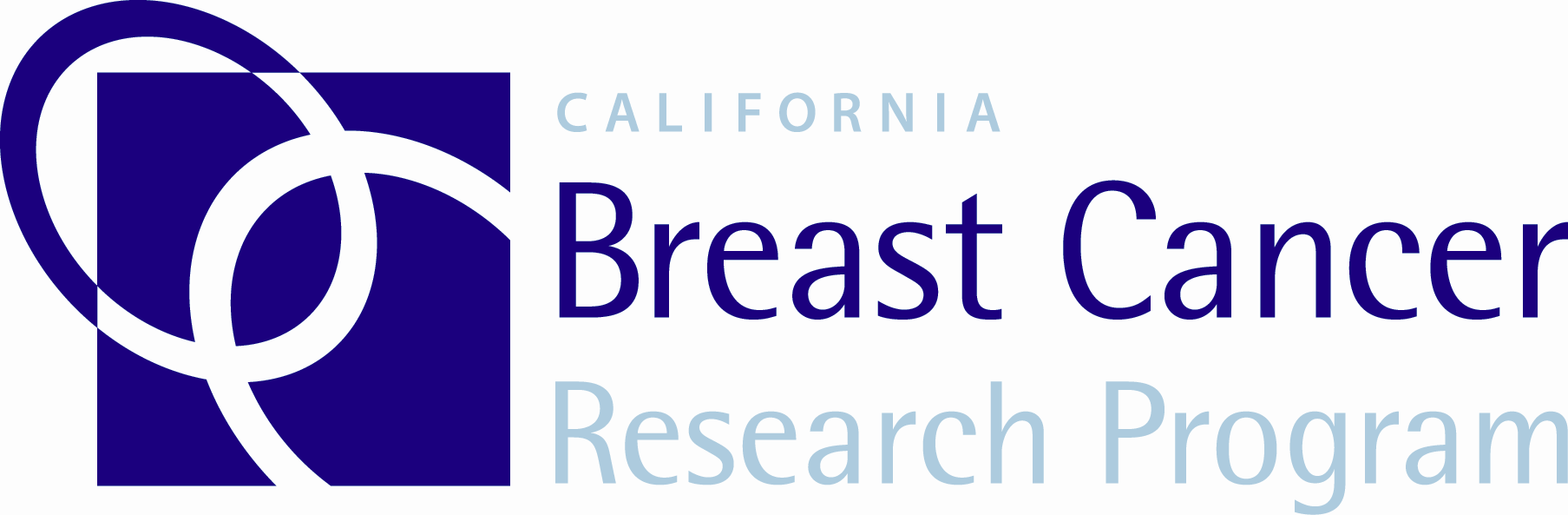 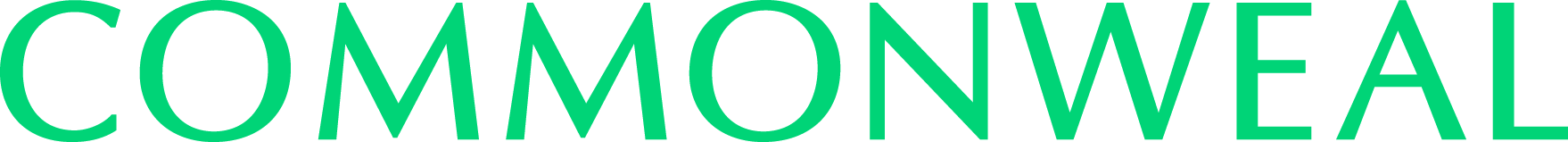 The Scientist co-PI should fill out the overview form on the next page (page 3) and provide a narrative overview in response to the questions on the following page (page 4). Combine all pages of the application into a single pdf and email it to QuickStart@cabreastcancer.org by January 31, 2017, 5pm PST.If the scientist co-PI is selected for the QuickStart training, the team will assist them in identifying pathways to identifying and reaching out to potential community co-PIs to work with. Additionally, we will make introductions to community members if we know of potential candidates. The QuickStart team cannot promise that the scientist co-PI will be able to find a partner in advance of starting the training, however all reasonable efforts will be made to do this. You complete application (excluding letters of reference and resumes) should not exceed six pages. A downloadable word version of this is also available on the QuickStart webpage: http://cbcrp.org/funding-opportunities/crc/quick-start-training.html Application Checklist:
Please include the following in your completed application:Overview of Scientist Co-PI Seeking a Community Co-PI: See form on page 3.
Application questions: See questions on page 4.
Letter of Reference. Includes a letter of reference from the organization you represent demonstrating support for your participation in the QuickStart training. 
Resume or CV (Not to exceed 4 pages). 
Mentorship plan request: For accepted academically-trained scientist applicants with less than five years post-doctoral experience as a researcher, or without NIH R01 funding, an acceptable mentorship plan from a seasoned investigator is required prior to the start of QuickStart training. Email QuickStart@cabreastcancer.org for a mentorship plan packet if this applies to you. You do not need to have a mentorship plan at the time of application, however you will need one by the time the training starts. A mentorship plan will not be required of community Co-PIs.Overview of Scientist Co-PI Seeking a Community Co-PIApplication Questions for a Scientist Co-PI Seeking a Community Co-PIPrepare a two to three page overview in response to the questions below. Please include the questions with the answers filled in underneath when you submit. Describe the mission of your institution, research priorities and focus, geographic reach (if relevant), the demographics of the population(s) served, etc. 
Describe your role in your institution. What experience, interest and research skills do you have that are relevant to conducting community-based participatory research?Describe your experience working in partnerships and/or collaborations generally and (if applicable) in community-based participatory research. Describe your institution’s experience collaborating with others beyond what you describe in #3.Why are you interested in being part of a CBPR team?Describe your research interests. For example, describe the types of research questions that are interesting to you. Please be as detailed as possible. This is important if you would like assistance finding a community partner. The more we know about your interests, the better we will be able to help you.If there are other individuals who are likely to be significantly involved in the research process from your institution, please describe them and their proposed contribution. Please note: if you would like one of them to be considered for participation in the training, please indicate who they are and why it would be important for them to participate. QuickStart cannot guarantee that more than one scientific co-PI will be able to participate in the training; however, we will consider a third partner if there is available space.Given the research needs and interests of the institution, why is the individual applying a good Scientific Co-PI candidate for this training program?How will your team maintain quality scientific leadership of this project if you resign from your position at your institution or organization?Is there anything else you would like the QuickStart team to know as we consider your application?QuickStart Application Guidelines for Scientist Co-PIs seeking a Community Co-PIScientific Co-PI NameInstitution     Address     Email     Work Phone     Cell Phone     Fax NumberWould you like the QuickStart team to help you find a community partner for the training? If not, please explain how you plan to find a partner for the QuickStart training.Please give some key words of the type of scientific research you are qualified to do (ex. Toxicology, Epigenetics, etc)Have you worked on breast cancer related research in the past? Please describe briefly.Have you worked on disparities-related research in the past? Please describe briefly.Have you worked on environmental exposures-related research in the past? Please describe briefly.Will you be submitting a mentorship plan? (See requirements on page 9). If not, please indicate how many post-doctoral years has you been working in the research field?” Please also list the year, funder, and name of study of most recent NIH RO1 funding.